ASSESSMENT   SCALES     Excellent:   8-10The student interacts easily and clearly, answering all the questions. Responds appropriately to what is required.Very good: 6-7Overall, the student interacts satisfactorily, answering questions. Generally responds appropriately although some support may be required.   Satisfactory:4-5Can communicate in   simple sentences in spite of considerable jumpiness. Frequent support may be required Unsatisfactory: 2-3Interacts with great difficulties to understand questions and to answer. 	Frequent hesitation and inability to link ideas causes great strain on the listener. Poor: 0-1 Cannot produce simple sentences. Excellent: 8-10 Responds appropriately and uses the vocabulary and grammar required to deal with all the tasks.  Very good: 6-7Generally responds at a word or phrase level and produces longer utterances	Responds appropriately and uses the vocabulary required to deal with all test tasks   Reveals a  good  level of grammar. Satisfactory: 4-5Uses simple and reduced vocabulary according to the topic. Produces few basic grammatical structures.  Reveals an average level of grammar. 						 Unsatisfactory: 2-3Uses a very narrow range of vocabulary. May attempt some simple utterances but basic mistakes impede communication	  Poor: 0-1          Cannot produce a single utterance   Excellent: 8-10Shows a great degree of intelligibility. Clear sounds both on individual and word level. Produces a very good speech, at an appropriate pace without notable hesitations Very good:   6-7Generally intelligible although some sounds may be unclear. Produces a good speech, at an appropriate pace with limited hesitationsSatisfactory: 	4-5Produces a weak speech with frequent pauses and hesitations Produces some sounds of the language but is often difficult to understand. Sometimes intelligible Unsatisfactory: 2-3Has difficulty producing a speech. Constant pauses and hesitations. Attempts to produce sounds of the language. Poor: 0-1 Cannot be intelligible.TOTAL      SCORE                           30  MARKS   1.        24-30            EXCELLENT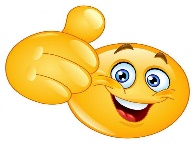 2.         18-23            VERY GOOD 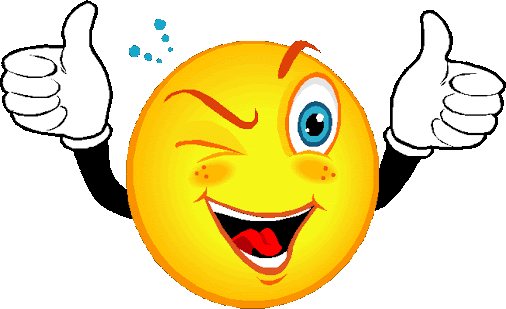 3.         12-17            SATISFACTORY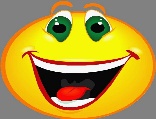 4.          6-11             UNSATISFACTORY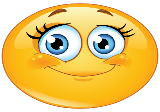 5            0- 5               POOR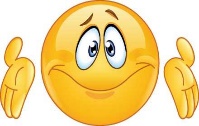 TOPIC:  Sports EXAM: Sports-ex3LEVEL: A1Name: ____________________________    Surname: ____________________________    Nber: ____   Grade/Class: _____Name: ____________________________    Surname: ____________________________    Nber: ____   Grade/Class: _____Name: ____________________________    Surname: ____________________________    Nber: ____   Grade/Class: _____1.	Interaction                   ( Responding –Support)                                                10 marks2.	Vocabulary -   Grammar                   ( Range  -Extent)                                       10 marks3. Fluency - Pronunciation       ( Hesitation – Intonation-Stress)                   10 marks